 SAHUARITA UNIFIED SCHOOL DISTRICT #30NOTICE OF REQUEST FOR PROPOSALRFP #2020-1MATERIAL AND/OR SERVICE:  RFP 2020-1 Dental & Life Insurance ServicesProposal Issued:  April 3, 2020Proposal Due:  Monday, May 4, 2020			Time:   1:00 PM (Local AZ Time)Opening Location:	Sahuarita Unified School District #30	Location			Building #10, 350 W. Sahuarita Road, Sahuarita, AZ 85629		In accordance with School District Procurement Rules in the Arizona Administrative Code (A.A.C.) promulgated by the State Board of Education pursuant to A.R.S. 15-213, Proposals for the material or services specified will be received by the Sahuarita Unified School District #30, at the above specified location, until the time and date cited.  Proposals received by the correct time and date shall be opened and only the name of the Offerors shall be publicly read and recorded via Zoom meeting at https://zoom.us/j/624730226 at the date and time indicated above.    All other information contained in the Proposal shall remain confidential until award is made.  A pre-proposal conference will not be held for this RFP.Proposals shall be in the actual possession of the District, at the location indicated, on or prior to the exact time and date indicated above.  Late Proposals shall not be considered.  The official time will be determined by the clock designated by the school district.Due to school closures, all proposals must be submitted electronically to SUSD30RFP@sahuarita.net with the solicitation number and Offeror’s name clearly indicated in the subject line of the email.  All Proposals must be written legibly in ink or typewritten.  Additional instructions for preparing a Proposal are provided herein.VENDORS ARE STRONGLY ENCOURAGED TO CAREFULLY READ THE ENTIRE REQUEST FOR PROPOSAL.____________________________________________Lizette Huie, Chief Financial OfficerApril 3, 2020(520) 625-3502   extension:  1013 lhuie@sahuarita.net & cchatterton@sahuarita.netTable of ContentsSection	PageUniform Instruction to Offerors	3Uniform General Terms and Conditions	11Special Instructions, Terms and Conditions	20Specifications/Scope of Work 	26Proposal Submittals	28Proposal Cost Form 	29Proposal and Acceptance Form 	30Statement of No Bid.	31Deviations and Exceptions.	32Confidential/Proprietary Submittals .	33Additional Materials Submittal …..	34Acknowledgement of Amendment .	35Non-Collusion Statement 	36I.R.S. W-9 Form 	37Attachments	38DOCUMENTS REFERENCED:You may access a copy of the documents referenced within this Proposal at the following web addresses:Arizona Revised Statutes (A.R.S.) is available at: http://www.azleg.state.az.us/ArizonaRevisedStatutes.aspThe Arizona School District Procurement Rules in the Arizona Administrative Code is available at:http://azsos.gov/rules/arizona-administrative-codeI.R.S W-9 Form (Request for Taxpayer I.D. Number) is available at: http://www.irs.gov/pub/irs-pdf/fw9.pdfUNIFORM INSTRUCTIONS TO OFFERORSDefinition of Terms In addition to the definitions specified in Arizona Administrative Code R7-2-1001, the terms listed below are defined as follows: “Attachment” means any item the Solicitation requires an Offeror to submit as part of the Proposal.“Award” means a determination by District that is entering into a contract with one or more Bidders or Offerors.“Bid” means a response to an invitation for bids and includes an offer to contract with District.“Bidder” means a person submitting a Bid in response to an invitation for bids.“Contract” means a legally binding contractual agreement, regardless of what it may be called, for the purchase of materials, services, construction or construction services, or the disposal of materials by District.  “Contract” includes the combination of the Solicitation, including the Uniform and Special Instructions, the General and Special Terms and Conditions, and the Specifications and Statement or Scope of Work; the Offer and any Best and Final Offers; and any Solicitation Addendums or Contract Amendments; and any terms applied by law.  A Contract does not include a contract or agreement prepared and requested by Contractor unless it contains a provision that expressly states that it will be deemed part of the Contract, identifies what provisions of the Contract, if any, are superseded by the Contract or Agreement, and is signed by the District Representative. “Contract Amendment” means a written document signed by the School District/Public Entity that is issued for the purpose of making changes in the Contract.“Contractor” means any person who has a contract with District.  An Offeror or Bidder who has been awarded a Contract by District is a Contractor of District.“District” means Sahuarita Unified School District #30. “Exhibit” means any item labeled as an Exhibit in the Solicitation or placed in the Exhibits section of the solicitation.“Gratuity” means a payment, loan, subscription, advance, deposit of money, services, or anything of more than nominal value present or promised, unless consideration of substantially equal or greater value is received.“Offer” means Bid, Proposal, or quotation.“Offeror” means a person submitting a Proposal in response to a request for proposals.“Proposal” means a response to a request for proposals and includes an Offer to contract with District.“Procurement Officer” means the person duly authorized to enter into and administer Contracts and make written determinations with respect to this solicitation or his/ her designee.“Purchase Order” means a document issued by District, in writing or electronically, and identified as a Purchase Order that authorizes Contractor to proceed with fulfillment of all or part of an awarded Contract by delivery of materials or services in quantities and at times and locations specified in the Purchase Order.“Responsible Bidder or Offeror” means a person who at the time of Contract Award has the capability to perform the Contract requirements and the integrity and reliability which will assure good faith performance.“Responsive Bidder or Offeror” means a person who submits an Offer that reasonably and substantially conforms to all material requirements of the Solicitation.“Solicitation” means an invitation for bids, an invitation to submit technical offers, a request for proposals, a request for qualification, or any other invitation or request by which District invites a person to participate in a procurement.  A Solicitation includes, in addition to the Invitation for Bid or Request for Proposal, the Uniform Instructions for Offers, General Terms and Conditions for Contract, Special Terms and Conditions for Contract, Statement of Scope of Work/Specifications, Solicitation Addendums, and Solicitation Exhibits and Attachments. “Solicitation Amendment means a written document that is authorized by the Procurement Officer and issued for the purpose of making changes to the Solicitation.“Subcontract” means any Contract, express or implied, between the Contractor and another party or between a subcontractor and another party delegating or assigning, in whole or in part, the making or furnishings of any material or any service required for the performance of the Contract.InquiriesDuty to Examine.  It is the responsibility of each Offeror to examine the entire Solicitation, seek clarification in writing, and check its Proposal for accuracy before submitting the Proposal.  Lack of care in preparing a Proposal shall not be grounds for withdrawing the Proposal after the due date and time nor shall it give rise to any Contract claim.Solicitation Contact Person.  Any inquiry related to a Solicitation, including any requests for or inquiries regarding standards referenced in the Solicitation shall be directed solely to the Solicitation contact person. The Offeror shall not contact or direct inquiries concerning this Solicitation to any other employee unless the Solicitation specifically identifies a person other than the Solicitation contact person as a contact.Submission of Inquiries. The Procurement Officer or the person identified in the Solicitation as the contact for inquires may require that an inquiry be submitted in writing. Any inquiry related to a Solicitation shall refer to the appropriate Solicitation number, page, and paragraph. Do not place the Solicitation number on the outside of the envelope containing that inquiry since it may then be identified as an Proposal and not be opened until after the Proposal due date and time.Timeliness. Any inquiry shall be submitted as soon as possible and at least seven (7) days before the Proposal due date and time. Failure to do so may result in the inquiry not being answered.No Right to Rely on Verbal Responses.  Any inquiry that results in changes to the Solicitation shall be answered solely through a written Solicitation Amendment.  An Offeror may not rely on verbal responses to inquiries.Solicitation Amendments.  The Solicitation shall only be modified by a Solicitation Amendment.  Unless otherwise stated in the Solicitation, each Solicitation Amendment shall be acknowledged by the person signing the Offer.  Failure to acknowledge a material Solicitation Amendment or to follow the instructions for acknowledgement of the Solicitation Amendment may result in rejection of the Offer.Pre-Offer Conference.  If a Pre-Offer Conference has been scheduled under the Solicitation, the date, time, and location shall appear on the Solicitation cover sheet or elsewhere in the Solicitation. A Bidder or Offeror should raise any questions it may have about the Solicitation at the conference. An Offeror may not rely on any verbal responses to questions at the conference. Material issues raised at the conference that result in changes to the Solicitation shall be answered solely through a written Solicitation Amendment. Persons with Disabilities. Persons with a disability may request a reasonable accommodation, such as a sign language interpreter, by contacting the appropriate Solicitation contact person. Requests shall be made as early as possible to allow time to arrange the accommodation.3.	Offer PreparationForms:  No Facsimile Offers.  An Offer shall be submitted either on the forms provided in this Solicitation or their substantial equivalent.  Any substitute document for the forms provided in this Solicitation must be legible and contain the same information requested on the form. A facsimile or mailgram offer shall be rejected.Typed or Ink; Corrections: The Offer should be typed or in ink. Erasures, interlineations or other modifications in the Offer should be initialed in ink by the person signing the Offer. Modifications shall not be permitted after Offers have been opened except as otherwise provided under applicable law.Evidence of Intent to be Bound. Failure to submit verifiable evidence of intent to be bound, such as an original signature, shall result in rejection of the Offer.Exceptions to Terms and Conditions. All exceptions included with the Offer shall be submitted in a clearly identified separate section of the Offer in which the Offeror clearly identifies the specific paragraphs of the Solicitation where the exceptions occur.  Any exceptions not included in such a section shall be without force and effect in any resulting Contract unless such exception is specifically referenced by the Procurement Officer in a written statement.  The Offeror’s preprinted or standard terms will not be considered as a part of any resulting Contract. All exceptions that are contained in the Offer may negatively affect the offer evaluation criteria as stated in the Solicitation or result in rejection of the offer.Subcontracts.  Offeror shall clearly list any proposed subcontractors and the subcontractor’s proposed responsibilities in the Offer.Acknowledgment and Acceptance Form.  The Acknowledgement and Acceptance of terms and Conditions of Solicitation form must be submitted with the Offer and signed by a representative of the Bidder or Offeror.  All exceptions or modifications requested by the Bidder or Offeror, regardless of whether District previously accepted the requested exceptions or modifications requested by the Bidder or Offeror, must be clearly set forth in the Acknowledgment and Acceptance of Terms and Conditions of Solicitation form.  Any exceptions or modifications set forth in the form that have not been previously accepted by District, may be rejected if District determines, in its sole judgment, that the requested exception or modification would substantially or materially alters a term, condition, or other provision of the Solicitation.  Unacceptable exceptions or modifications shall remove the Offer from consideration for award.Offer and Acceptance Form.  The Offer and Acceptance form within the Solicitation must be submitted with the Offer and signature by authorized representative of the Bidder or Offeror.  The signature shall signify the Bidder’s or Offeror’s intent to be bound by the Offer and the terms of the Solicitation and that the information provided is true, accurate, and complete.  Failure to submit verifiable evidence of intent to be bound, such as an original signature, may result in rejection of the Offer.Subcontractors.  A Bidder or Offeror shall clearly list any proposed subcontractors and the subcontractor’s proposed responsibilities in the Offer.Cost of Offer Preparation.  The District will not reimburse a Bidder or Offeror for the cost of responding to a Solicitation.Solicitation Amendments. Unless otherwise stated in the Solicitation, each Solicitation Amendment shall be acknowledged by the person signing the Proposal.  Failure to acknowledge a material Solicitation Amendment or to follow the instructions for acknowledgement of the Solicitation Amendment shall result in rejection of the Proposal.  Tax Identification Numbers.  A Bidder or Offeror must provide his or her Arizona Transaction Privilege Tax number and/or Federal Employer Identification number, if applicable, in the space provided and on the Offer and Acceptance Form and provide the tax rate and amount, if applicable, on the Cost Form.  Provision of Tax Identification Numbers. Offerors are required to provide their Arizona Transaction Privilege Tax number and/or Federal Tax Identification number, if applicable, in the space provided on the Offer and Acceptance Form and provide the tax rate and amount, if applicable, on the Proposal Cost Sheet.Identification of Taxes in Proposal.  School Districts/Public Entities are subject to all applicable state and local transaction privilege taxes.  If Arizona resident Offerors do not indicate taxes on a separate item in the Proposal, the School District/Public Entity will conclude that the price(s) offered includes all applicable taxes.  At all times, payment of taxes and the determination of applicable taxes and rates are the sole responsibility of the Offeror.Disclosure. If the Firm, business, or person submitting this Offer has been debarred, suspended, or otherwise lawfully precluded from participating in any public procurement activity, including being disapproved as a subcontractor with any federal, state, or local government, or if any such preclusion from participation from any public procurement activity is currently pending, the Offeror must fully explain the circumstances relating to the preclusion or proposed preclusion in the Offer. The Offeror shall include a letter with its Offer setting forth the name and address of the governmental unit, the effective date of this suspension or debarment, the duration of the suspension or debarment, and the relevant circumstances relating the suspension or debarment. If suspension or debarment is currently pending, a detailed description of all relevant circumstances including the details enumerated above must be provided.Solicitation Order of Precedence. In the event of a conflict in the provisions of this Solicitation and any subsequent contracts, the following shall prevail in the order set forth below:AmendmentsSpecial Instructions, Terms and Conditions;Uniform General Terms and Conditions;Scope of Work/Specifications;Attachments;Exhibits;Uniform Instructions to OfferorsIn the event of a conflict between provisions in two or more of the foregoing Solicitation documents, the document having a higher order or precedence will prevail over the other document or documents with conflicting provisions.Delivery.  Unless stated otherwise in the Solicitation, all prices shall be F.O.B. Destination and shall include all delivery and unloading at the destination(s).Submission of ProposalSealed Envelope or Package. Each Offer shall be submitted to the submittal location identified in this Solicitation, in a sealed envelope or package that identifies its contents as an Offer and the Solicitation number to which it responds. The appropriate Solicitation Number should be plainly marked on the outside of the envelope or package.Offer Amendment or Withdrawal.  The Bidder or Offeror may withdraw an Offer any time prior to the Offer Deadline.  The Offer may not be amended or withdrawn after the Offer Deadline, except as otherwise provided under applicable law.Electronic Submission.  If determined by the District that electronic submission of proposals is advantageous, the District will include the electronic submission requirements as well as if the electronic submission is mandatory or optional in the Special Instructions, Terms and Conditions section of the RFP.  Unless otherwise instructed, a facsimile or electronically submitted Proposal shall be rejected. Confidential Information.  Request for Confidentiality:  If a Bidder or Offeror believes that its Offer contains confidential trade secrets or other proprietary information that should not be disclosed, the Bidder or Offeror may submit to the District Representative and the Solicitation Contact Person a Request for Confidentiality of Proprietary Information form that identifies the specific information and explains why it should be protected from disclosure.  All information proposed for protection from disclosure shall be so identified wherever it appears in the Offer.  The District Representative shall review the statement and provide the determination in writing whether the information shall be protected.  If the District Representative determines that the information shall be protected from disclosure, the District Representative shall inform the Bidder or Offeror in writing of such determination.  Requests to protect pricing information or the entire Offer from disclosure will be denied.  Public Record:  All contents of an Offer submitted in response to a Solicitation, other than those items determined by the District Representative to be confidential will become a matter of public record available for review after Award notification.Non-collusion, Employment, and Services. By signing the Offer and Acceptance form or other official contract form, the Offeror certifies the following:The Bidder or Offeror has examined and understands the terms, conditions, scope of work/services and specification, and other documents in the Solicitation.The Bidder or Offeror has not given, has not offered to give, or does not intend to give at any time hereafter any economic opportunity, future employment, gift, loan, gratuity, special discount, trip, favor, or service to a District official or employee in connection with the submitted Offer.The prices have been arrived at independently, without consultation, communication or Agreement, for the purpose of restricting competition, as to any matter relating to such prices with any other Offeror or with any competitor; the prices which have been quoted have not been nor will not be disclosed directly or indirectly to any other Offeror or to any competitor; no attempt has been made or will be made to induce any person or firm to submit or not to submit, an Offer for the purpose of restricting competition.  It did not involve collusion or other anti-competitive practices in connection with the preparation or submission of its Offer.The Bidder or Offeror, including its owners, employees, and agents directly involved in obtaining contracts with the State of Arizona, or any subdivision of the state has not been convicted of false pretenses, attempted false pretenses, or conspiracy to commit false pretenses, bribery, attempted bribery, or conspiracy to bribe under the laws of any state or federal government for acts or omissions after January 1, 1985.It does not discriminate against any employee, applicant for employment, or person to whom it provides services because of race, color, religion, sex, national origin, or disability, and that it complies with all applicable federal, state, and local laws and executive orders regarding employment.By submission of this Offer, that neither it nor its principals is presently debarred, suspended, proposed for debarment, declared ineligible or otherwise lawfully prohibited from participating in any public procurement activity, including, but not limited to, being disapproved as a subcontractor of any public procurement unit or other governmental body.By submission of this Offer, that no Federal appropriated funds have been paid or will be paid by or on behalf of the undersigned, to any person for influencing or attempting to influence an officer or employee of any agency, a Member of Congress, an officer or employee of Congress, or an employee of a member of Congress in connection with the awarding of a Federal contract, the making of a Federal grant, the making of a Federal loan, the entering into a Cooperative Agreement, and the extension, continuation, renewal, amendment, or modification of a Federal contract, grant, loan, or cooperative agreement.If awarded a Contract, the Bidder or Offeror shall provide the equipment, commodities, and/or services in accordance with the terms, conditions, scope of work/services, specifications, and other documents of the Solicitation.The Bidder or Offeror is not engaged in and for the duration of the contract will not engage in a boycott of Israel.5.	Additional Offer InformationUnit Price Prevails. Where applicable, in the case of discrepancy between the unit price or rate and the extension of that unit price or rate, the unit price or rate shall govern.Taxes. The amount of any applicable transaction privilege or use tax of a political subdivision of this state will not be a factor when determining lowest bidder.Late Offer, Modifications or Withdrawals.  A Proposal, Modification or Withdrawal submitted after the exact Proposal due date and time shall not be considered except under the circumstances set forth in R7-2-1044.  Confirmation.  District may contact the Bidder or Offeror to confirm its understanding of the Offer.  Such contact shall occur after the Offer Deadline and prior to award.  District shall seek written confirmation from the Bidder or Offeror and shall retain the request and confirmation, if obtained, in the procurement file.Disqualification.   A Proposal from an Offeror who is currently debarred, suspended or otherwise lawfully prohibited from any public procurement activity may be rejected.Offer Acceptance Period.  The Bidder or Offeror shall hold its Offer open for the later of (i) the number of days after the Offer Deadline stated in the Solicitation or (ii) ninety (90) days.Payment.  Payments shall comply with the requirements of A.R.S. Titles 35 and 41, Net 30 days.  Upon receipt and acceptance of goods or services, the Contractor shall submit a complete and accurate invoice for payment within thirty (30) days.Waiver and Rejection Rights. Notwithstanding any other provision of the Solicitation, District may waive any minor informality, reject any and all Offers or portions thereof, or cancel a Solicitation.6.	Award Basis of Award.  An Award will be made to the Responsible Bidder or Offeror whose Offer is determined to be:	a)  For an invitation for Bid, the lowest responsible and responsive Bid or Bids that conform in all material respects to the requirements of the Solicitation and evaluation factors, if any, set forth in the Special Requirements of Solicitation.  If Bidder is awarded a Contract and is unable to meet its contractual obligations, District may cancel the Contract and award a Contract to the next lowest ranked Bidder if this determination occurs within a reasonable time period after the original Contract Award.b)  For a request for proposal, the Proposal or Proposals that are determined in writing to be the most advantageous to District based on the requirements of the Solicitation and evaluation factors set forth in the Special Requirements of Solicitation.  District will evaluate and determine which Proposals are acceptable and unacceptable for further consideration.  If determined to be in the best interest of District, District may request interviews with the Offerors determined to be most likely to meet the requirements to discuss cost and/or other portions of the Proposal. No requirement or factor may be used in the evaluation of offers that is not set forth in the Solicitation.  The amount of any applicable transaction privilege or use tax of a political subdivision of the State shall not be a factor in determining the lowest Bid or most advantageous Proposal.Multiple Awards.  District may award multiple contracts from the Solicitation.  The decision to award a single contract, award multiple contracts, or make no award rests solely with District.  A multiple Award shall be made only if the District Representative determines in writing, prior to making an award that a multiple Award is necessary and is advantageous to District.In determining whether to award multiple contracts, District will assess whether multiple vendors are necessary and advantageous to ensure the availability of goods or services that fully conform to District’s requirements at the time, place and manner needed by District.  If District determines that multiple contracts are necessary and advantageous, District will determine the least number of Contractors that are needed and award Contracts to, if an invitation to bid, the Bidders who submitted the lowest responsible and responsive Bids; and, if a request for proposal, the Offerors who submitted the most advantageous Proposals to District.When determining whether to award to multiple contracts, District may consider a variety of factors, including without limitation:  District’s experience with existing products and systems, brand continuity for parts replacement, increased demand for goods or services, a single Contractor’s ability to provide for District’s needs, bonding capacity, Contactor’s location and service areas, District’s past experience with Contracts for similar product/services, and other relevant criteria, including the criteria set forth in school district procurement code R7-2-1024(B)(1)(D):  whether contracts will be awarded by individual line items or groups of line items, by increments, or by designated regions or locations.  Formation of Contract.  A response to the Solicitation is an offer to contract with District based upon the terms, conditions, scope of work/services, and specifications contained in the Solicitation.  An Offer does not become a contract unless and until District accepts it.  A contract is formed when the District Representative signs the Award document on behalf of District.  No work may commence or products be delivered until District has issued a Purchase Order to Contractor. Effective Date.  The effective date of this Contract shall be the date that the Procurement Officer signs the Proposal and Acceptance Form or other official contract form, unless another date is specifically stated in the Contract.  Final acceptance for each participating School District/Public Entity will be contingent upon the approval of their Governing Board, if applicable.7.	ProtestsA protest of a Solicitation or Award may be made by an interested party as defined by the School District Procurement Code.  The protest shall comply with and be resolved according to Arizona Department of Education School District Procurement Code Rule A.A.C. R7-2-1141 through R7-2-1153. Protests shall be in writing and be filed with the District Representative.  A protest based on alleged improprieties that are apparent before the Offer Deadline must be delivered to the District Representative before the Offer Deadline.  A protest of a Solicitation or Award for any other reason must be delivered to the District Representative within ten (10) days after District makes the Bid file available for public inspection, unless the District Representative finds good cause for the delay of the interested party.  A protest shall include:The name, addresses, and telephone number of the interested partyThe signature of the interested party or the interested party's representative;Identification of the purchasing agency and the Solicitation or Contract number;A detailed statement of the legal and factual grounds of the protest including copies of relevant documents; and The form of relief requested.The interested party shall supply promptly any other information requested by the district representative.UNIFORM GENERAL TERMS AND CONDITIONS1.	Contract InterpretationArizona Law. The law of Arizona applies to this Contract including, where applicable, the Uniform Commercial Code as adopted by the State of Arizona and the Arizona School District Procurement Code, Arizona Revised Statutes (A.R.S.) 15-213, and its implementing rules, Arizona Administrative Code (A.A.C.) Title 7, Chapter 2, Articles 10 and 11.B.	Implied Contract Terms. Each Provision of law and any terms required by law to be in this Contract are a part of this Contract as if fully stated in it.C.	Relationship of Parties. The Contractor under this Contract is an independent Contractor. Neither party to this Contract shall be deemed to be the employee agent of the other party to the Contract.Severability. The provisions of this Contract are severable. Any term or condition deemed illegal or invalid shall not affect any other term or condition of the Contract.No Parol Evidence. This Contract is intended by the parties as a final and complete expression of their agreement. No course of prior dealings between the parties and no usage of the trade shall supplement or explain any terms used in this document.No Waiver. Either party’s failure to insist on strict performance of any term or condition of the Contract shall not be deemed waiver of that term or condition even if the party accepting or acquiescing in the nonconforming performance knows of the nature of the performance and fails to object to it.Contract Administration and OperationRecords and Audit.  Under A.R.S. § 35-214 and § 35-215, the Contractor shall retain and shall contractually require each Subcontractor to retain all data and other records (“records”) relating to the acquisition and performance of the Contract for a period of five years after the completion of the Contract. All records shall be subject to inspection and audit at reasonable times. Upon request, the Contractor shall produce a legible copy of any or all such records.Non-Discrimination. The Contractor shall comply with State Executive Order No. 99-4, 2000-4 and all other applicable Federal and State laws, rules and regulations, including the Americans with Disabilities Act.Audit. Pursuant to A.R.S. § 35-214 at any time during the term of this Contract and five (5) years thereafter, the Contractor’s or any Subcontractor’s books and records shall be subject to audit by the School District/Public Entity and, where applicable, the Federal Government, the extent that the books and records relate to the performance of the Contract or Subcontract.Inspection and Testing. The Contractor agrees to permit access to its facilities, Subcontractor facilities and the Contractor’s processes for producing the materials, at reasonable time for inspection of the materials and services covered under this Contract. The School District/Public Entity shall also have the right to test at its own cost the materials to be supplied under this Contract. Neither inspection at the Contractor’s facilities nor testing shall constitute final acceptance of the materials.  If the School District/Public Entity determines non-compliance of the materials, the Contractor shall be responsible for the payment of all costs incurred by the School District/Public Entity for testing and inspection.Notices.  Notices to the Contractor required by this Contract shall be made by the School District/Public Entity to the person indicated on the Offer and Acceptance Form submitted by the Contractor unless otherwise stated in the Contract.  Notices to the School District/Public Entity required by the Contract shall be made by the Contractor to the Solicitation Contact Person indicated on the Solicitation cover sheet, unless otherwise stated in the Contract.  An authorized Procurement Officer and an authorized Contractor representative may change their respective person to whom notices shall be given by written notice and an Amendment to the Contract shall not be necessary.Advertising and Promotion of Contract. The Contractor shall not advertise or publish information for commercial benefit concerning this Contract without the prior written approval of the Procurement Officer.Property of the School District/Public Entity.  Any materials, including reports, computer programs and other deliverables, created under this Contract are the sole property of the School District/Public Entity.  The Contractor is not entitled to a patent or copyright on those materials and may not transfer the patent or copyright to anyone else.  The Contractor shall not use or release these materials without the prior written consent of the School District/Public Entity.3. 	Costs and PaymentsPayments.  Payments shall comply with the requirements of A.R.S. Titles 35-342 and 41, Net 30 days.  Upon receipt and acceptance of goods or services, the Contractor shall submit a complete and accurate invoice for payment from the School District/Public Entity within thirty (30) days.  The Purchase Order number must be referenced on the invoice.Applicable Taxes.Payment of Taxes by the School District/Public Entity.  The School District/Public Entity will pay only the rate and/or amount of taxes identified in the Proposal and in any resulting Contract.State and Local Transaction Privilege Taxes.  The School District/Public Entity is subject to all applicable state and local transaction privilege taxes.  Transaction privilege taxes apply to the sale and are the responsibility of the seller to remit.  Failure to collect taxes from the buyer does not relieve the seller from its obligation to remit taxes.Tax Indemnification.  Contractor and all Subcontractors shall pay all federal, state, and local taxes applicable to its operation and any persons employed by the Contractor. Contractor shall, and require all Subcontractors to hold the School District/Public Entity harmless from any responsibility for taxes, damages and interest, if applicable, contributions required under federal, and/or state and local laws and regulations and any other costs including transaction privilege taxes, unemployment compensation insurance, Social Security and Worker’s Compensation.4.	IRS W-9.  In order to receive payment under any resulting Contract, Offeror shall have a current I.R.S. W-9 Form on file with the School District/Public Entity.C.	Availability of Funds for the Next Fiscal Year. Funds may not presently be available for performance under this Contract beyond the current fiscal year. No legal liability on the part of the School District/Public Entity for any payment may arise under this Contract beyond the current fiscal year until funds are made available for performance of the Contract. The School District/Public Entity will make reasonable efforts to secure such funds.4.	Contract ChangesAmendments.  This Contract is issued under the authority of the Procurement Officer who signed this Contract. The Contract may be modified only through a Contract Amendment within the scope of the Contract signed by the Procurement Officer. Changes to the Contract, including the addition of work or materials, the revision of payment terms, or the substitution of work or materials, directed by an unauthorized employee or made unilaterally by the Contractor are violations or the Contract and or applicable law. Such changes, including unauthorized written Contract Amendments, shall be void and without effect, and the Contractor shall not be entitled to any claim and this Contract based on those changes.B.	Subcontracts. The Contractor shall not enter into any Subcontract under this Contract without the advance written approval of the Procurement Officer. The Subcontract shall incorporate by reference the terms and conditions of this Contract. C.	Assignment and Delegation. The Contractor shall not assign any right nor delegate any duty under this Contract without the prior written approval of the Procurement Officer. The Procurement Officer shall not unreasonably withhold approval.5. 	Risk and LiabilityRisk of Loss. The Contractor shall bear all loss of conforming material covered under this Contract until received by authorized personnel at the location designated in the purchase order or Contract. Mere receipt does not constitute final acceptance. The risk of loss for nonconforming materials shall remain with the Contractor regardless of receipt.General Indemnification. To the extent permitted by A.R.S. § 41-621 and § 35-154, the School District/Public Entity shall be indemnified and held harmless by the Contractor for its vicarious liability as result of entering into this Contract.  Each party to this Contract is responsible for its own negligence.C.	Indemnification - Patent and Copyright.  To the extent permitted by A.R.S. § 41-621 and § 35-154, the Contractor shall indemnify and hold harmless the School District/Public Entity against any liability, including costs and expenses, for infringement of any patent, trademark, or copyright arising out of Contract performance or use by the School District/Public Entity of materials furnished or work performed under this Contract. The School District/Public Entity shall reasonably notify the Contractor of any claim for which it may be liable under this paragraph.Force Majeure.Except for payment of sums due, neither party shall be liable to the other nor deemed in default under this Contract if and to the extent that such party’s performance of this Contract is prevented by reason of force majeure. The term “force majeure” means an occurrence that is beyond the control of the party affected and occurs without its fault or negligence. Without limiting the foregoing, force majeure includes acts of God; acts of the public enemy; war; riots; strikes; mobilization; labor disputes; civil disorders; fire; flood; lockouts; injections-intervention-acts; or failures or refusals to act by government authority; and other similar occurrences beyond the control of the party declaring force majeure which such party is unable to prevent by exercising reasonable diligence. Force Majeure shall not include the following occurrences:a.	Late delivery of equipment or materials caused by congestion at a manufacturer’s plant or elsewhere, or an oversold condition of the market; orb.	Late performance by a Subcontractor unless the delay arises out of a force majeure occurrence in accordance with this force majeure term and condition; orc.	Inability of either the Contractor or any Subcontractor to acquire or maintain any required insurance, bonds, licenses, or permits.3.	If either party is delayed at any time in the progress of the work by force majeure, the delayed party shall notify the other party in writing of such delay, as soon as is practicable and no later than the following working day, of the commencement thereof and shall specify the causes of such delay in such notice. Such notice shall be delivered or mailed certified-return receipt requested, and shall make a specific reference to this article, thereby invoking its provisions. The delayed party shall cause such delay to cease as soon as practicable and shall notify the other party in writing when it has done so. The time of completion shall be extended by Contract Amendment for a period of time equal to the time that results or effects of such delay prevent the delayed party from performing in accordance with this Contract.Any delay or failure in performance by either party hereto shall not constitute default hereunder or give rise to any claim for damages or loss of anticipated profits if, and that such delay or failure is caused by force majeure.E.	Third Party Antitrust Violations. The Contractor assigns to the School District/Public Entity any claim for overcharges resulting from antitrust violation the extent that those violations concern materials of services supplied by third parties to the Contractor toward fulfillment of this Contract.6.	WarrantiesA.	Liens. The Contractor warrants that the materials supplied under this Contract are free of liens.B.	Quality. Unless otherwise modified elsewhere in these terms and conditions, the Contractor warrants that for one year after acceptance by the School District/Public Entity of the materials or services, they shall be:1.	A quality to pass without objection in the trade under the Contract description;2.	Fit for the intended purposes for which the materials or services are used;3.	Within the variations permitted by the Contract and are of even kind, quality, and quality within each unit and among all units;4.	Adequately contained, packaged and marked as the Contract may require; and5.	Conform to the written promises or affirmations of fact made by the Contractor.Fitness. The Contractor warrants that any material or service supplied to the School District/Public Entity shall fully conform to all requirements of the Solicitation and all representations of the Contractor, and shall be fit for all purposes and uses required by the Contract.Inspection/Testing. The warranties set forth in subparagraphs A through C of this paragraph are not affected by inspection/ testing of or payment for the materials or services by the School District/Public Entity.Exclusions. Except as otherwise set forth in this Contract, there are no express or implied warranties or merchant ability fitness.Compliance with Applicable Laws. The materials and services supplied under this Contract shall comply with all applicable federal, state and local laws, and the Contract shall maintain all applicable licenses and permits.Survival of Rights and Obligations after Contract Expiration or Termination.Contractor’s Representations and Warranties.  All representations and warranties made by the Contractor under this Contract shall survive the expiration of termination hereof.  In addition, the parties hereto acknowledge that pursuant to A.R.S. § 12-510, except as provided in A.R.S.  § 12-529, the School District/Public Entity is not subject to or barred by any limitations of actions prescribed in A.R.S. Title 12, Chapter 5.Purchase Orders.  The Contractor shall, in accordance with all terms and conditions of the Contract, fully perform and shall be obligated to comply with all purchase orders received by the Contractor prior to the expiration or termination hereof, unless otherwise directed in writing by the Procurement Offices, including, without limitation, all purchase orders received prior to but not fully performed and satisfied at the expiration or termination of this Contract.7.	School District/Public Entity’s Contractual RemediesRight to Assurance. If the School District/Public Entity in good faith has reason to believe that the Contractor does not intend to, or is unable to perform or continue performing the Contract, the Procurement Officer may demand in writing that the Contractor give a written assurance of intent or ability to perform. Failure by the Contractor to provide written assurance within the number of days specified in the demand may, at the School District/Public Entity’s option, be the basis for terminating the Contract under the Uniform General Terms and Conditions.Stop Work Order.  The School District/Public Entity may, at any time, by written order to the Contractor, require the Contractor to stop all or any part, of the work called for by this Contract for a period of up to ninety (90) days after the order is delivered to the Contractor, and for any further period to which the parties may agree.  The order shall be specifically identified as a stop work order issued under this clause.  Upon receipt of the order, the Contractor shall immediately comply with its terms and take all reasonable steps to minimize the incurrence of costs allocable to the work covered by the order during the period of work stoppage.If a stop work order issued under this clause is canceled or the period of the order or any extension expires, the Contractor shall resume work.  The Procurement Officer shall make an equitable adjustment in the delivery schedule or Contract price, or both, and the Contract shall be amended in writing accordingly.C.	Non-exclusive Remedies. The rights and the remedies of the School District/Public Entity under this Contract are not exclusive.Nonconforming Tender.  Materials supplied under this Contract shall fully comply with the Contract. The delivery of materials or a portion of the materials in an installment that do not fully comply constitutes a breach of Contract. On delivery of nonconforming materials, the School District/Public Entity may terminate the Contract for default under applicable termination clauses in the Contract, exercise any of its remedies under the Uniform Commercial Code, or pursue any other right or remedy available to it.Right to Offset.  The School District/Public Entity shall be entitled to offset against any sums due the Contractor, any expenses or costs incurred by the School District/Public Entity or damages assessed by the School District/Public Entity concerning the Contractor’s nonconforming performance or failure to perform the Contract, including expenses, costs and damages described in the Uniform General Terms and Conditions.Contract TerminationCancellation for Conflict of Interest. Per A.R.S. 38-511 the School District/Public Entity may cancel this Contract within three (3) years after Contract execution without penalty or further obligation if any person significantly involved in initiating, negotiating, securing, drafting, or creating the Contract on behalf of the School District/Public Entity is, or becomes at any time while the Contract or an extension the Contract is in effect, an employee of or a consultant to any other party to this Contract with respect to the subject matter of the Contract. The cancellation shall be effective when the Contractor receives written notice of the cancellation unless the notice specifies a later time. Gratuities.  The School District/Public Entity may, by written notice, terminate this Contract, in whole or in part, if the School District/Public Entity determines that employment or gratuity was offered or made by the Contractor or a representative of the Contractor to any officer or employee of the School District/Public Entity for the purpose of influencing the outcome of the procurement or securing the Contract, an Amendment to the Contract, or favorable treatment concerning the Contract, including the making of any determination or decision about Contract performance. The School District/Public Entity, in addition to any other rights or remedies, shall be entitled to recover exemplary damages in the amount of three (3) times the value of the gratuity offered by the Contractor.Suspension or Debarment.  The School District/Public Entity may, by written notice to the Contractor, immediately terminate this Contract if the School District/Public Entity determines that the Contractor has been disbarred, suspended or otherwise lawfully prohibited from participating in any public procurement activity, including but not limited to, being disapproved as a Subcontractor of any public procurement unit or other governmental body.Termination for Convenience.  The School District/Public Entity reserves the right to terminate the Contract, in whole or in part at any time, when in the best interests of the School District/Public Entity without penalty recourse. Upon receipt of the written notice, the Contractor shall immediately stop all work, as directed in the notice, notify all Subcontractors of the effective date of the termination and minimize all further costs to the School District/Public Entity. In the event of termination under this paragraph, all documents, data and reports prepared by the Contractor under the Contract shall become the property of and be delivered to the School District/Public Entity. The Contractor shall be entitled to receive just and equitable compensation for work in progress, work completed, and materials accepted before the effective date of the termination.  The cost principles and procedures provided in A.A.C. R7-2-1125 shall apply.Termination for Default.In addition to the rights reserved in the Uniform Terms and Conditions, the School District/Public Entity reserves the right to terminate the Contract in whole or in part due to the failure of the Contractor to comply with any term or condition of the Contract, to acquire and maintain all required insurance policies, bonds, licenses and permits, or to make satisfactory progress in performing the Contract.  The Procurement Officer shall provide written notice of the termination and the reasons for it to the Contractor.Upon termination under this paragraph, all documents, data and reports prepared by the Contractor under the Contract shall become the property of and be delivered to the School District/Public Entity.3.	The School District/Public Entity may, upon termination of this Contract, procure, on terms and in the manner that it deems appropriate, materials and services to replace those under this Contract. The Contractor shall be liable to the School District/Public Entity for any excess costs incurred by the School District/Public Entity re-procuring the materials or services.Continuation of Performance through Termination.  The Contractor shall continue to perform, in accordance with the requirements of the Contract, up to the date of termination, as directed in the termination notice.Cancellation for Lack of Appropriation.  District may cancel the Contract if the Legislature of the State of Arizona at any time fails to appropriate funds necessary for the District to perform the Contract.Contract Claims	All Contract claims and controversies under this Contract shall be resolved according to A.R.S. Title 15-213 and AAC R7-2-1155 through R7-2-1181and rules adopted there under.10.	Gift PolicyThe Sahuarita Unified School District #30 (SUSD) will accept no gifts, gratuities or advertising products from Offerors.   SUSD has adopted a zero tolerance policy concerning Offeror gifts.   Members of SUSD may request product samples from Offerors for official evaluation with disposal of those said samples at the discretion of the Procurement Officer.11.	Integrity of Proposal 	By signing this Proposal, the Offeror affirms that the Offeror has not given, nor intends to give any time hereafter any economic opportunity, future employment, gift, loan gratuity, special discount, trip favor, or service to any employee of the School District/Pubic Entity in connection with the submitted Proposal.  Failure to sign the Proposal, or signing it with a false statement, shall void the submitted proposal or any resulting contract.12.	Offshore PerformanceDue to security and identity protection concerns, direct services under any subsequent contract shall be performed within the borders of the United States.  Any services that are described in the specifications or scope of work that directly serve the school district(s) or charter school(s) or its clients and may involve access to secure or sensitive data or personal client data or development or modification of software for the State shall be performed within the borders of the United States.  Unless specifically stated otherwise in the specifications, this definition does not apply to indirect or “overhead” services, redundant back-up services or services that are incidental to the performance of the contract.  This provision applies to work performed by subcontractors at all tiers.13.	Contractor’s Employment EligibilityBy entering the contract, Contractor warrants compliance with A.R.S. 41-4401, A.R.S. 23-214, the Federal Immigration and Nationality Act (FINA), and all other federal immigration laws and regulations.The District may request verification of compliance from any Contractor or Subcontractor performing work under this contract.  The District reserves the right to confirm compliance in accordance with applicable laws.Should the District suspect or find that the Contractor or any of its Subcontractors are not in compliance, the District may pursue any and all remedies allowed by law, including, but not limited to:  suspension of work, termination of the contract for default, and suspension and/or debarment of the Contractor.  All costs necessary to verify compliance are the responsibility of the contractor.14.	Terrorism Country DivestmentsPer A.R.S. 35-392, the District/public entity is prohibited from purchasing from a company that is in violation of the Export Administration Act.15.	Fingerprint Clearance CardsIn accordance with A.R.S 15-512(H), a contractor, subcontractor or vendor or any employee of a contractor, subcontractor or vendor who is contracted to provide services on a regular basis at an individual school may be required to obtain a valid fingerprint clearance card pursuant to Title 41, Chapter 12, Article 3.1. An exception to this requirement may be made as authorized in Governing Board policy.Contractor, subcontractors, vendors and their employees shall not provide services on school district properties until authorized by the District.  Additionally, contractor shall comply with the governing body fingerprinting policies of each individual School District/Public Entity. 16.	ClarificationsClarification means communication with Offeror for the sole purpose of eliminating minor irregularities, informalities, or apparent clerical mistakes in the Proposal. It is achieved by explanation or substantiation, either in a written response to an inquiry from the District or as initiated by Offeror. Clarification does not give Offeror an opportunity to revise or modify its Proposal, except to the extent that correction of apparent clerical mistakes results in a revision.17.	Confidential/Proprietary InformationConfidential information request: If Offeror believes that its Proposal contains trade secrets or proprietary information that should be withheld from public inspection as required by A.R.S. § 39-121, a statement advising the School District/Public Entity of this fact shall accompany the Proposal, and the information shall be so identified wherever it appears. The School District/Public Entity shall review the statement and shall determine in writing whether the information shall be withheld. If the School District/Public Entity determines to disclose the information, the School District/Public Entity shall inform Offeror in writing of such determination.Contract terms and conditions, pricing and information generally available to the public are not considered confidential information under this section.Public record: All Proposals submitted in response to this solicitation shall become the property of the School District/Public Entity. They will become a matter of public record available for review, subsequent to award notification, under the supervision of the Purchasing Official at 350 W. Sahuarita Road, Sahuarita, AZ 85629, by appointment.18.	E-VerificationContractor agrees to comply and maintain compliance with FINA, A.R.S. §41-4401, and A.R.S. §23-214, which requires compliance of federal immigration laws by employers, contractors, and subcontractors in accordance with the E-Verify Employee Eligibility Verification Program.19.	Registered Sex Offender RestrictionContractor agrees that no employee or agent of Contractor or a subcontractor, who has been adjudicated to be a registered sex offender, will perform work on District premises or equipment at any time when District students are, or are reasonably expected to be, present.  Contractor further agrees that a violation of this condition shall be considered a material breach and may result in a cancellation of the Contract at District’s discretion.20.	Non-DiscriminationContractor shall comply with all applicable state executive orders and federal and state laws, rules and regulations that protect persons from illegal discrimination on the basis of race, color, religion, national origin, sex, disability, and age.21.	InsuranceContractor shall procure and maintain until all of its obligations under the Contract have been fully discharged, comprehensive insurance against claims for injury to persons or damage to property which may arise from or in connection with the work performed and material delivered by Contractor or subcontractors.  Contractor must have workers compensation insurance unless except by Arizona law.  The insurance requirements are minimum requirements and in no way limit the indemnity covenants contained in the Solicitation.22.	Insurance CoverageUnless other coverage’s or amounts are specified in the Special Requirements of Solicitation, Contractor shall provide coverage’s with limits of liability not less than the following:Commercial General Liability – Liability arising out of activities performed by or on behalf of ContractorGeneral Aggregate					$2,000,000Products – Completed Operations Aggregate		$1,000,000Personal and Advertising Injury			$1,000,000Each Occurrence					$1,000,000The policy shall be endorsed to include the following specific language:  “Sahuarita Unified School District #30 is named as additional insured with respect to liability arising out of the activities performed by, or on behalf of Contractor.”Automobile Liability – Bodily injury and property damage for any owned, hired, and non-owned vehicles used in the performance of the ContractCombined Single Limit (CSL)				$1,000,000The policy shall be endorsed to include the following language:  “Sahuarita Unified School District #30 is named as an additional insured with respect to liability arising out of the activities performed by, or on behalf of Contractor, including automobiles owned, leased, hired or borrowed by Contractor.”Workers’ Compensation and Employers’ LiabilityWorkers’ Compensation				StatutoryEmployers’ Liability:	Each Accident					$100,000	Disease – Each Employee				$100,000	Disease – Policy Limit				$500,000Property InsuranceContractors awarded contracts for construction or expansion of buildings shall obtain and maintain for the duration of the project, course of construction builders risk insurance in the amount of the real property being constructed.23.	Additional Insurance RequirementsThe policies are to contain, or be endorsed to contain, the following provisions:Contractor’s insurance coverage shall be primary insurance and noncontributory with respect to all other available sources.Coverage provided by Contractor shall not be limited to the liability assumed under the indemnification provisions of this Contract.24.	SafetyContractor, at its own expense and at all times, shall take all reasonable precautions to protect persons and District property from damage, loss, or injury resulting from the activities of Contractor, including its employees and subcontractors.  Contractor shall comply with all applicable federal, state and local government job safety requirements, including the Occupational Safety Health Act.25.  LicensesContractor shall maintain in current status all federal, state, and local licenses, bonds, and permits required for the operation of the business conducted by Contractor.  Contractor shall remain fully informed of and in compliance with all ordinances and regulations pertaining to the lawful provision of services under the Contract.  District reserves the right to stop work and/or cancel the contract of any Contractor whose license(s) expire, lapse, are suspended, or are terminated.SPECIAL INSTRUCTIONS, TERMS AND CONDITIONS1. 	District RepresentativeIn accordance with A.A.C. R7-2-1042(A.1.s), and the “Uniform Instructions To Offerors”, the District Representative is Dr. Manuel O. Valenzuela, Superintendent.2.	Purpose	The purpose of this Proposal is to contract for Dental and Life Insurance for employees of Sahuarita Unified School District #30.3.	Sufficient FundsThe District fully anticipates that sufficient funds will be available for this purchase; however, funds are not currently available.  Any contract awarded under this proposal will be conditioned upon the availability of funds.4.	Affordable Care ActOfferor understands and agrees that is shall be solely responsible for compliance with the Patient Protection and Affordable Care Act, Public Law 111-148 and the Health Care and Education Reconciliation Act, Public Law 111-152 (collectively the Affordable Care Act “ACA”).  Offeror shall bear sole responsibility for providing health care benefits for its employees who provide services to the District as required by state or federal law.5.	Licenses	Successful Offeror shall maintain in current status all federal, state, and local licenses and permits required by the operation of the business conducted by the Offeror.6.	SafetyOfferor, at its own expense and at all times, shall take all reasonable precautions to protect persons and the District property from damage, loss or injury resulting from the activities of Offeror, its employees, its subcontractors, and/or other persons present.  Offeror will comply with all specific job safety requirements promulgated by any governmental authority, including without limitation, the requirements of the Occupational Safety Health Act of 1970.All items supplied on this contract must comply with the current applicable occupational safety and health standards of the State of Arizona Industrial Commission, the National Electric Code, and the National Fire Protection Association Standards.7.	Fingerprint Requirements	Fingerprint clearance cards will not be required for this contract.8.	Evaluation Schedule	The Proposals will be initially evaluated for conforming to the requirements of the RFP.  Then a technical score will be given.  The Proposals with the highest scores may be interviewed to determine the best interests of the District.9. 	Electronic Submission of OffersElectronic submissions of Offers are required at this time.  Submit Offers to SUSD30RFP@sahuarita.net with the solicitation number and Offeror’s name clearly indicated in the subject line of the email.10.	Terms of AwardPer A.A.C. R7-2-1042(A.3.b), the District reserves the right to award a contract, beginning July 1, 2020, and ending June 30, 2021.  The District reserves the right to extend the contract for four additional one-year contracts ending June 30, 2025, providing services performed by the offeror are satisfactory to the District, and funding is available.It is expected that Governing Board approval for this contract will be made at the next available meeting after the due date.10.	Contract Award	It is anticipated that a contract under this RFP will be awarded to multiple offerors.11.	Multiple AwardThe District reserves the right to make a multiple award to more than one Offeror. It is in the best interest of the District to award multiple contracts based on the technical scores received during the evaluation process.  Contracts will be awarded according to dental and life with various options.  The award will be limited to the least number of Offerors that the District determines is necessary to meet the needs of the District.    12.	Award BasisIn accordance with A.A.C. R7-2-1050, the successful Offeror will be determined by evaluation criteria including but not limited to pricing, or other incentives offered.   Awards will not be made based on price alone.In accordance with A.A.C. R7-2-1042(A.1.v), the District will not consider partial offers for award of a contract under this RFP.13.	Evaluation FactorsRepresentatives of the District will evaluate proposals and score them from the most likely to the one least likely to meet the requirements as outlined in the RFP.  Per A.A.C. R7-2-1042(A)(1)(q), if several proposals are very closely ranked, the District may call for interviews to assist in the decision making.  In addition to interviews the district reserves the option to call for and enter into discussions with the firms considered most likely to meet the requirements for the purpose of negotiations, on pricing and/or other portions of the proposal, if considered by the District to be in the best interest of the District. Per A.A.C. R7-2-1042(A)(1)(h) evaluation criteria are listed below in their relative order of importance (Specific weighing may be used, but will not be required):1.	Ability:  The Offeror’s ability and readiness to fully perform according to the scope of work and other requirements of the Solicitation, taking into consideration any additional services, specialized services or expertise offered that would meet or exceed the requirements of the Solicitation.      2.	Responsiveness:  The Responsiveness of the Proposal to the requirements of the RFP, including an understanding of the scope of work and how it can be achieved most efficiently and effectively.  Plans submitted must be clear and detailed with timelines for implementation and any necessary training. 3.	Price:  The price or cost of the Proposal.  Price or cost is a significant factor but not the most important factor.  4.	Qualifications:  The Offeror’s experience in performing comparable projects with appropriate staffing and timely completion of goals.  During the course of the selection process, all prospective companies are cautioned not to contact School Board Members or Selection Committee Members or attempt to persuade or promote through other channels.  Committee members will read, review and evaluate the proposals based on the evaluation criteria.  A point formula system will be used to evaluate the offers.  The District may call for interviews to clarify information received in the proposal.  Firms may be asked to host a site visit and/or interview with the Selection Committee, they may also be asked to revise or modify their proposals following the receipt of other information.  However, offering firms are cautioned that the District may proceed with an award, on the basis of information received in the original proposal and subsequent interviews (if held) without calling for additional discussions or best and final offers.All Proposals shall be open for public inspection after award of contract, except to the extent the Offeror designates, and the District concurs, that trade secrets or other proprietary data contained in the Proposal documents remain confidential in accordance with A.A.C. R7-2-1006, R7-2-1016, and R7-2-1042(A.1.u).13.1	Evaluation Matrix	The total number of points for the Technical Proposal is 1400.  Offerors who do not receive 70% of the total points for Technical evaluation will not be considered for price evaluation and award.  The elements that will be evaluated and their relative weights are:14.	Evaluation Schedule	The proposals will be initially evaluated for conforming to the requirements of the RFP.  Then a technical score will be given.  The proposals with the highest scores may be interviewed to determine the best interests of the District.  The following schedule is tentative.15.	Discount Off CatalogIt is recognized that catalog pricing may change during the contract term, but trade discounts awarded on this RFP must remain firm throughout the entire contract period.  Offerors could be asked to re-price the “market basket” annually at the District’s discretion.16.	Freight ChargesFreight charges should be indicated for each category.  Examples:	*	Freight charges apply OR	*	No freight with orders over $50 OR	*	FOB Destination17.	Product DeliveryAny item delivered that does not meet specifications or is received in an unsatisfactory condition and is in a damaged or unusable condition must be picked up by the offeror immediately and replaced to the District’s satisfaction at no additional charge, or issue full credit.  18.	Guarantees By the Successful Offeror(s)Offeror guarantees that equipment or material offered is standard, new, and as required by the specifications.  Every item delivered must be guaranteed against faulty material and workmanship for a period of at least one (1) year from the date of purchase.  If during this period such faults develop, the successful Offeror agrees to replace the item affected without cost to the District.19.	MinimumThe volume of value of purchase under the resultant contract(s) is unknown.  The District shall not be bound to purchase a minimum quantity during the contract period.  The quantities listed are an estimated amount based upon 2019/2020 documented staffing.  The District reserves the right to increase or decrease any estimated quantities.20.	Non-Exclusive ContractAny contract resulting from this solicitation shall be awarded with the understanding and agreement that it is for the sole convenience of the District.  The District reserves the rights to obtain like goods or services from other sources.21.	InspectionAll materials are subject to final inspection and acceptance by the District.  Materials failing to meet the requirements of this contract will be held at Offeror’s risk and may be returned to Offeror.  If so returned, the cost of transportation, unpacking, inspection, repudiating, reshipping or other like expenses shall be the responsibility of the Offeror.22. 	Offeror ResponsibilityThe successful Offeror shall protect all furnishings from damage and shall protect the school district’s property from damage or loss arising in connection with this contract.  Offeror shall make good any such damage, injury or loss caused by the operations, or those employees, to the satisfaction of the District.  Any damage caused to District facilities, lawns, etc., shall be repaired immediately or replaced at no expense to the District.The successful Offeror shall adequately screen all employees and, where applicable, independent contractors, who may be involved in providing services under this contract to determine the appropriateness of their working at a public school facility.The successful Offeror shall take all necessary precautions for the safety of students, school employees and the public, and shall comply with all applicable provisions of Federal, State and Municipal Safety Laws.  Successful Offeror agrees that they are fully responsible to the District for the acts and omissions of any and all persons whether directly or indirectly employed by them.  They shall maintain such insurance as will protect them and the District from claims or damage from personal injury including death, which may arise from operations under this contract.The successful Offeror must be prepared to provide an adequate work force and inventory of vehicles, materials and equipment.  It shall be the successful Offeror’s responsibility to ensure continuation of service.The successful Offeror must provide adequate training for all contracted employees providing services under this contract.The successful Offeror must make employees aware of the requirements of the contract including, but not limited to delivery requirements, alarm procedures, and any other information which may be necessary to properly provide the specified service.23.	Acknowledgement of Amendments	In accordance with A.A.C. R7-2-1042(A.1.b), Offeror shall acknowledge receipt of all amendments by signing the amendment acknowledgement form on page 32 of the RFP.24.	Offeror Required Contract/Agreement	If your firm will require the District to sign any form of contract/agreement, a copy of that contract/agreement shall be included with this Proposal.   Contents and stipulations contained in the contract/agreement may be part of the evaluation criteria.25.	Delivery of ServicesServices must be received within time agreed to by the District and the Offeror.  The District shall make decisions as to compliance with contract services and time and their decision shall be final.  The items on this contract shall be delivered per the specifications and instructions for each of the campuses.26.	Required Delivery DateAll items specified in this Request for Proposal SHALL be received by June, 2020. No Exceptions!   Incomplete orders will be cancelled after this date and any shipments received will be returned to the offeror.27.	Local RepresentativeOfferor shall have a LOCAL field representative available at all times during the contract period.28.	Samples	Per A.A.C. R72-1042(A.1.g), Offeror may be requested to provide samples that they have produced that are similar in scope to the brand specified.  The District may use these samples as part of their evaluation criteria and reserve the right to be the sole judge of quality and acceptability.29.	AuthorityThis solicitation as well as any resulting contract is issued under the authority of the Governing Board or designee.  No alteration or any resulting contract may be made without the express written approval of the District in a form of an official contract amendment.  Any attempt to alter any contract without such approval is a violation of the contract and the School District Procurement Rules.  Any such action is subject to legal and contractual remedies available to the District inclusive of, but not limited to, contract cancellation, suspension and/or debarment of the contractor.30.	Integrity of Offer	By signing this Proposal, the Offeror affirms that the Offeror has not given, nor intends to give any time hereafter any economic opportunity, future employment, gift, loan gratuity, special discount, trip favor, or service to any employee of the District, or per A.A.C. R7-2-1042(A.1.l) Offeror has not engaged in collusion or anti-competitive practices in connection with the submitted Proposal.  Failure to sign the Proposal, or signing it with a false statement, shall void the submitted Proposal or any resulting contract.31.	BillingAll billing notices must be sent to the District’s Accounts Payable Department as shown on the purchase orders.  All invoices shall identify the specific item(s) being billed. Any purchase order issued by Sahuarita Unified School District #30 will refer to the RFP number of this solicitation.32.	Price ClausePrices shall be firm for the term of the contract.  Prices as stated must be complete for the services proposed and shall include all associated costs.  DO NOT include sales tax on any item in the Proposal.After initial contract term and prior to any contract renewal, the Sahuarita Unified School District #30 will review fully documented requests for price increases and may at its sole option accept any changes or cancel from the contract those items concerned.  The offeror shall likewise offer any published price reduction, during the contract period, to the District concurrent with its announcement to other customers.  All price adjustments will be effective upon acceptance of the Sahuarita Unified School District #30.33.	Fuel Surcharges	No fuel surcharges will be accepted.  No price increases will be accepted without proper request by Offeror and response by the District’s Purchasing Division.34.	Brand Name or Equal	Per A.A.C. R7-2-1042(A.2.b) any manufacturer’s names, trade names, brand name or catalog designations used in the specifications are for the purpose of describing and establishing the general quality level, design and performance desired.  Such references are not intended to limit or restrict bidding by other offerors but are intended to approximate the quality design or performance which is desired.  Any offer which proposes like quality, design or performance will be considered.  If the description of your Offer differs in any way, you must give complete detailed description of your Offer including pictures and literature where applicable.35.	Descriptive LiteratureAll Offers must include complete manufacturer’s descriptive literature regarding the supplies they propose to furnish.  Literature shall be sufficient in detail in order to allow full and fair evaluation of the offer submitted.  Failure to include this information may result in the Offer being rejected.36.	Deviations to OfferAny deviation from the general terms and conditions or exceptions taken shall be described fully and appended to the Proposal form on the Offeror’s letterhead.  Exceptions must be signed by authorized representative of the company.  Such appendages shall be considered part of the Offerors formal Proposal.  For the absence of any statements of deviation or exception, the Offer shall be accepted as in strict compliance with all terms and conditions.  37.	Procurement MethodsAny parts or repair services obtained under this Request for Proposal may be by Blanket Purchase Order, Specific Purchase Order, or Procurement Card.  The percent discount for parts and the labor rate must remain the same no matter what purchasing method the District uses.Scope of Work/SpecificationsThis is not an “All or Nothing” Bid.  Offerors are encouraged to submit Proposals on single or multiple categoriesSahuarita Unified School District #30 is requesting proposals for dental and life insurance services.  Sahuarita Unified School District #30 is a growing school district.  It currently consists of 9 school sites with a student population over 6,600.  The District also includes a L.I.N.K. (Learning Involves Nurturing Kids) Program and an Early Childhood Center.The current staff count totals 901.  Current employees that qualify for dental insurance is 785.  Current employees that qualify for life insurance is 778. Most employees reside in Pima County.Rate and Claims history is provided in Attachments.Eligibility/annual benefits contributions are defined, in general, as employees who work at least 6 hours per day (.75 FTE) for dental benefits and 6 hours per day for life benefits.Waiting period is the first month following date of hire.The District has Section 125 plan in place as well as a Flexible Spending Account plan.Dependent Age limits:  Dependent until the age of 26.General InformationContribution:  The School District will make contributions based on the number of employees.Eligibility:  All full time employees of the School District will be eligible for the Employee Benefit Insurance.  New employees will be eligible first of the month following their date of hire.  The School District defines eligible employees as working at least 6 hours or more per day for dental benefits and at least 6 hours or more per day for life benefits.  Employees on approved leave of absence are considered eligible employees.Employees presently insured under the existing plan will be covered under the new plan on the effective date whether or not they are actively at work including COBRA coverage.  New employees will be covered when they are actively at work.The present program must be assumed on a no-loss/no-gain provision and no employees presently insured can be penalized in any way.Quotes must be firm through June 30, 2021.  The plan will be made effective July 1, 2020.  The group plan will be administered by the Policyholder who will maintain records, report monthly transactions to the insurance company, and issue certificates (the insurer will prepare the certificates).  The HIPAA qualified providers shall be responsible for maintenance of required HIPAA information and issuance of HIPAA certificates to qualified individuals.The insurance carrier will handle and administer all COBRA administration. The insurance carrier will provide complete services and facilities for settlement of claims.  The employees will submit necessary claim forms directly to the insurance company claims office.  The company will issue claims drafts directly to the employee.  The proposal should contain an explanation of the company’s claim procedures.The insurance company will prepare enrollment literature describing the plan and will conduct the complete enrollment process including explaining the plan to the employees prior to the effective date.Annual experience reports will be prepared by the insurance company where available and a copy of the report will be mailed to Sahuarita Unified School District.  Statements should show paid premiums, paid claims, incurred claims, and reserve and expense charges.  Agents or marketing representatives will be responsible for sending the information to the District. Premium to be paid monthly.Quotations may be provided for any or all sections of coverage.  Any exceptions to bid specifications should be clearly stated.Bid form signature pages should be used for quotes.  Proposals and additional information should be attached to bid forms.,All coverage will be effective July 1, 2020.  Notification of any proposed rate changes shall be provided with a minimum 90-day notice to the District after the initial rate guarantee period quoted.  The District is requesting a contract year beginning July1, 2020, through June 30, 2021.  All rates must be guaranteed for at least 12 months.  It is the intent of the District to issue a contract for a period of five years renewable annually.  Resubmission of statement of qualifications and fee proposals may be required annually.ADDITIONAL INFORMATIONOverview of Current Plans, Specifications, and Requirements – Attachment 1Life Census (December, 2019) – Attachment 2Current Rates – Attachment 3Benefit Summaries – Attachment 4Employee Census – Attachment 5Dental – Experience & Participation Information – Attachment 6Life – Experience Report – Attachment 7Employers Dental Services – Information – Attachment 8Delta Dental Services – Information – Attachment 9The Standard – Information – Attachment 10Questionnaire – Attachment 11Proposal SubmittalsEach Offeror must supply one original electronic offer by email to SUSD30RFP@sahuarita.net with the solicitation number and Offeror’s name clearly indicated in the subject line of the email.  Submit a letter of interest to include index tabs with Table of Contents.Tab 1.	ResponsivenessTab 2.	Experience and ExpertiseTab 3.	Qualifications of the FirmTab 4.	Method of ApproachTab 5.	Price/Cost Sheet Tab 6.	Questionnaire (Attachment 11)Tab 7.	All Applicable Forms 	Proposal and Acceptance Form 	Vendor Registration at https://susd30.us/district/district-services/business-services/conducting-business-with-sahuarita-usd/	I.R.S. W-9 FormNon-Collusion AffidavitAcknowledgement of Amendments Deviations/Exceptions FormConfidentiality/Proprietary Information FormCertificates of InsuranceAncillary Contract (if applicable)Tab 8.		Additional MaterialsProposal Cost FormI/We, the undersigned, propose to provide the service necessary for the specifications/ scope of work. (Please expand spreadsheet as an attachment if additional fields for data entry are required.  Note company name on each attached sheet.)I/We further declare that I/we have carefully read and examined all information to the referenced Request for Proposal. I/We agree to comply with the Districts rules, regulations and policies.PROPOSAL AND ACCEPTANCEOFFERThe Undersigned hereby submits the Proposal/Proposals and agrees to furnish the material, service or construction in compliance with all terms, conditions, specifications, and amendments in the Solicitation and any written exceptions in the Proposal/Proposals. Arizona Transaction (Sales) Privilege Tax License No.:	For clarification of this Proposal, contact:		Name: 	Federal Employer Identification No.		Phone:			Fax: 	Tax Rate: _________________________________________%	E-Mail: 		Company Name		Signature of Person Authorized to Sign Proposal	Address		Printed NameCity	State	Zip		TitleCERTIFICATIONBy signature in the Offer section above, the Offeror certifies:1.	The submission of the Proposal did not involve collusion or other anti-competitive practices.2.	The Offeror shall not discriminate against any employee or applicant for employment in violation of State Executive Order 99-4, 2000-4 or A.R.S. § 41-1461 through 1465.3.	The Offeror has not given, offered to give, nor intends to give at any time hereafter any economic opportunity, future employment, gift, loan, gratuity, special discount, trip, favor, or service to a public servant in connection with the submitted Proposal. Failure to provide a valid signature affirming the stipulations required by this clause shall result in rejection of the Proposal. Signing the Proposal with a false statement shall void the Proposal, any resulting contract and may be subject to legal remedies provided by law.4.	The Offeror warrants that it and all proposed subcontractors will maintain compliance with the Federal Immigration and Nationality Act (FINA), A.R.S. § 41-4401 and A.R.S. § 23-214 and all other Federal immigration laws and regulations related to the immigration status of its employees which requires compliance with Federal immigration laws by employers, contractors and subcontractors in accordance with the E-Verify Employee Eligibility Verification Program.5.	In accordance with A.R.S. § 35-392, the Offeror is in compliance and shall remain in compliance with the Export Administration Act.6.   In accordance with A.R.S. § 15-512, the Offeror shall comply with fingerprinting requirements unless otherwise exempted.7.	By submission of this proposal, that neither it nor its principals is presently debarred, suspended, proposed for debarment, declared ineligible, or voluntarily excluded from participation in this transaction by any Federal department or agency.8.  By submission of this proposal, that no Federal appropriated funds have been paid or will be paid by or on behalf of the undersigned, to any person for influencing or attempting to influence an officer or employee of any agency, a Member of Congress, an officer or employee of Congress, or an employee of a member of Congress in connection with the awarding of a Federal contract, the making of a Federal grant, the making of a Federal loan, the entering into a Cooperative Agreement, and the extension, continuation, renewal, amendment, or modification of a Federal contract, grant, loan, or cooperative agreement.ACCEPTANCEThe Proposal is hereby accepted.The Contractor is now bound to sell the materials or services listed by the attached contract and based upon the solicitation, including all terms, conditions, specifications, amendments, etc., and the Contractor’s Proposal as accepted by the School District/Public Entity.This contract shall henceforth be referred to as Contract No. ________________________________. The Contractor has been cautioned not to commence any billable work or to provide any material or service under this contract until Contractor receives a purchase order, contract release document, or written notice to proceed.Awarded this	 day of___________________________20___________________________________________________________________Authorized SignatureSTATEMENT OF NO BIDIf you are not responding to this service/commodity, please complete and return only this form to:  Sahuarita Unified School District #30, 350 W. Sahuarita Road, Sahuarita, AZ 85629 or fax it to the attention of the Purchasing Department at (520) 625-4609 or email to lhuie@sahuarita.net & cchatterton@sahuarita.net .   (Please print or type, except signature.)Failure to respond may result in deletion of Offeror’s name from the qualified Bidder's list for the Sahuarita Unified School District #30.COMPANY NAME: ____________________________________________________________ADDRESS: __________________________________________________________________CITY: ___________________________________STATE: __________ZIP: ________________CONTACT PERSON: _________________________TELEPHONE: _____________________We, the undersigned, have declined to respond to your RFP 2020-1 for Dental & Life Insurance Services because of the following reasons:Service/Commodity__________ We do not offer this product or the equivalent.__________ Insufficient time to respond to this solicitation.__________ Remove our name from this list only.__________ Our product schedule would not permit us to perform.__________ Unable to meet all insurance requirements.__________ Other. (Specify below)REMARKS: ______________________________________________________________________________SIGNATURE: ________________________________________ DATE: ________________DEVIATIONS AND EXCEPTIONSOfferors shall indicate any and all exceptions taken to the provisions or specification in this solicitation document.Exceptions (mark one):__________   No exceptions__________   Exceptions taken (describe –attach additional pages if needed)The Undersigned hereby acknowledges that there are no deviations/exceptions to this solicitation:FirmAuthorized SignatureCONFIDENTIAL/PROPRIETARY SUBMITTALSConfidential/Proprietary Submittals (mark one):__________   No confidential/proprietary materials have been included with this offer__________   Confidential/Proprietary materials included.  Offerors should identify below any portion of their offer deemed confidential or proprietary (see Uniform Terms and Conditions, paragraph 19).  Identification in this section does not guarantee that disclosure will be prevented but that the item will be subject to review by the Offeror and the District prior to any public disclosure.  Requests to deem the entire offer or price as confidential will not be considered.FirmAuthorized SignatureADDITIONAL MATERIALS SUBMITTED(Mark One):__________   No additional materials have been included with this offer__________   Additional Materials attached (describe—attach additional pages if needed)FirmAuthorized SignatureAMENDMENT ACKNOWLEDGMENTThis page is used to acknowledge any and all amendments that might be issued.  Any amendments issued within three days of the solicitation due date, will included a new due date to allow for addressing the amendment issues.  Your signature indicates that you took the information provided in the amendments into consideration when providing your complete Offer response.  Please sign and dateAMENDMENT NO. 1 Acknowledgement								Signature				DateAMENDMENT NO. 2 Acknowledgement								Signature				DateAMENDMENT NO. 3 Acknowledgement								Signature				DateIf no amendments were issued, indicate below, sign the form and return with your response._____________________________________________Firm_____________________________________________Authorized Signature  NON-COLLUSION AFFIDAVITState of 			)					)	ss.County of				)	, affiant,the 	(Title)(Contractor/Offeror)The persons, corporation, or company who makes the accompanying Proposal, having first been duly sworn, deposes and says:That such Proposal is genuine and not sham or collusive, nor made in the interest of, or behalf of, any persons not herein named, and that the Offeror has not directly or indirectly induced or solicited any other Offeror to put in a sham Proposal, or any other person, firm or corporation to refrain from submitting a Proposal, and that the Offeror has not in any manner sought by collusion to secure for itself an advantage over any other Offeror.		(Title)Subscribed and sworn to before methis 	 day of	, 20	Signature of Notary Public in and for the State of 	County of	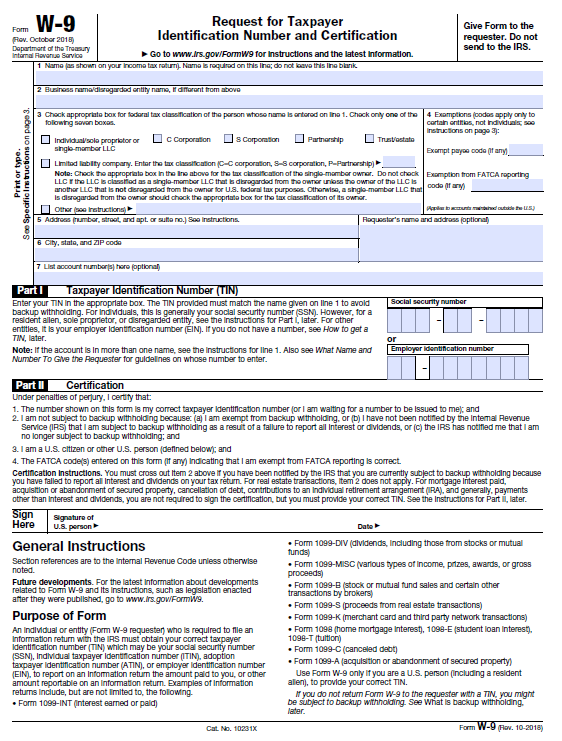 AttachmentsWHAT IS BEING EVALUATED1400 POSSIBLE POINTSSection A – Ability500 pointsSection B – Responsiveness400 pointsSection C – Price350 pointsSection D – Qualifications150 pointsRFP ReleasedApril 3, 2020RFP Pre-Proposal Meeting (if applicable)N/ARFP Due Date and TimeMay 4, 2020, 1:00 PM Local AZ TimeRFP EvaluatedMay 5, 2020RFP Interviews (if necessary)May 7, 2020RFP Best & Final (if necessary)May 8, 2020RFP AwardedMay 13, 2020Notice of Award LettersMay 14, 2020Name of CompanyDate SignedDate SignedDate SignedDate SignedDate SignedAuthorized Signature/Local RepresentativeTelephone/Fax NumberTelephone/Fax NumberTelephone/Fax NumberTelephone/Fax NumberTelephone/Fax NumberType Name and Position Held with FirmE-Mail AddressMailing AddressCityStateZip